Carter Gospel FellowshipTyler Greathouse – Senior Pastor Church Phone – 605-879-2536Cell Phone: 605-841-0250Website: cgfellowship.comEmail: pastorgreathouse@gmail.com“To develop a heart for God’s word, glorifying Him,By teaching the love and grace of Christ.”WelcomeTithe and Worship#213 Because He Lives#220 He Lives#495 Heaven Came Down Prayer and Praise Message:  –Rock Moving Surprises – Mark 16:1-11Closing Song: #101 His Name is WonderfulBenedictionWeekly ServicesSunday School – Sundays @ 10:00 A.M.Worship Service – Sundays @ 11:00 A.MYouth Group – Wednesdays @ 7:30 PMMidweek Prayer Meeting and Bible Study– Wednesdays @ 7:30 P.MMen’s Breakfast – Saturdays @ 7:30 A.M. at Jeff’s Gun Vault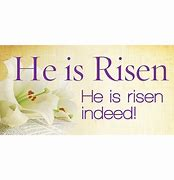 Announcements. Believe it or not, VBS is almost around the corner! This Year, our VBS is The Great Jungle Journey, which takes us through the Seven Cs. The date for VBS is June 17th to the 21st. We will be having a VBS meeting this Thursday at 7:00 PM. If you want to help with the VBS this year, join us for this meeting. If you cannot make it but would like to help, please let Pastor Tyler or Laura M. know. Pastor Tyler and family will be gone from April 13th – 23rd as they head to their annual conference. If anyone has computer skills and would like to help with making the monthly calendar for the church, please see Pastor Tyler. Upcoming Events:  VBS Meeting Thursday, April 4th at 7:00 PMBoard Meeting Tuesday, April 9th at 7:30 PMLadies Meeting Thursday, April 11th at 2:00 PMPrayer Requests. Continue to pray for health concerns for Dale Waters and Dick and Mary Buchanan. -  Missionaries of the Week: The Piatts, RHMA, and the Mannas. - Continue to pray for Les Clevenger as he continues to recover. The reports continue to show improvements. - Pray for Brian Balster as he is back in the States. Pray for the impacts of the recent workshops. -Continue to pray for Pastor Justin Wheadon as he recovers from his heart attack.  Continue to pray for Meagan as she continues through cancer treatments. Continue to pray for Leah B. as she continues her journey with seizures. They have recently changed medication, and she is doing significantly better. Pray for this medication to continue to work. Pray for our community as we shine the light of Christ! Pray for the camp ministry, such as VCBC, as they prepare for the summer.   